Всероссийский день Эколят25 апреля обучающиеся МБОУ Висловская СОШ приняли участие во «Всероссийском  Дне Эколят». В 1а классе проведена акция посвящения обучающихся в «Эколята». Сказочный герой Ёлочка рассказала ребятам о проектах «Эколята», «Эколята – молодые защитники природы». Первоклассники дали торжественную «Клятву Эколят – Молодых защитников Природы». Ёлочка вручила всем Удостоверения. Еще ребята провели акцию «Напои цветок водой»#Эколята #ЭколятаМолодыеЗащитникиПрироды  #ВисловскаяШкола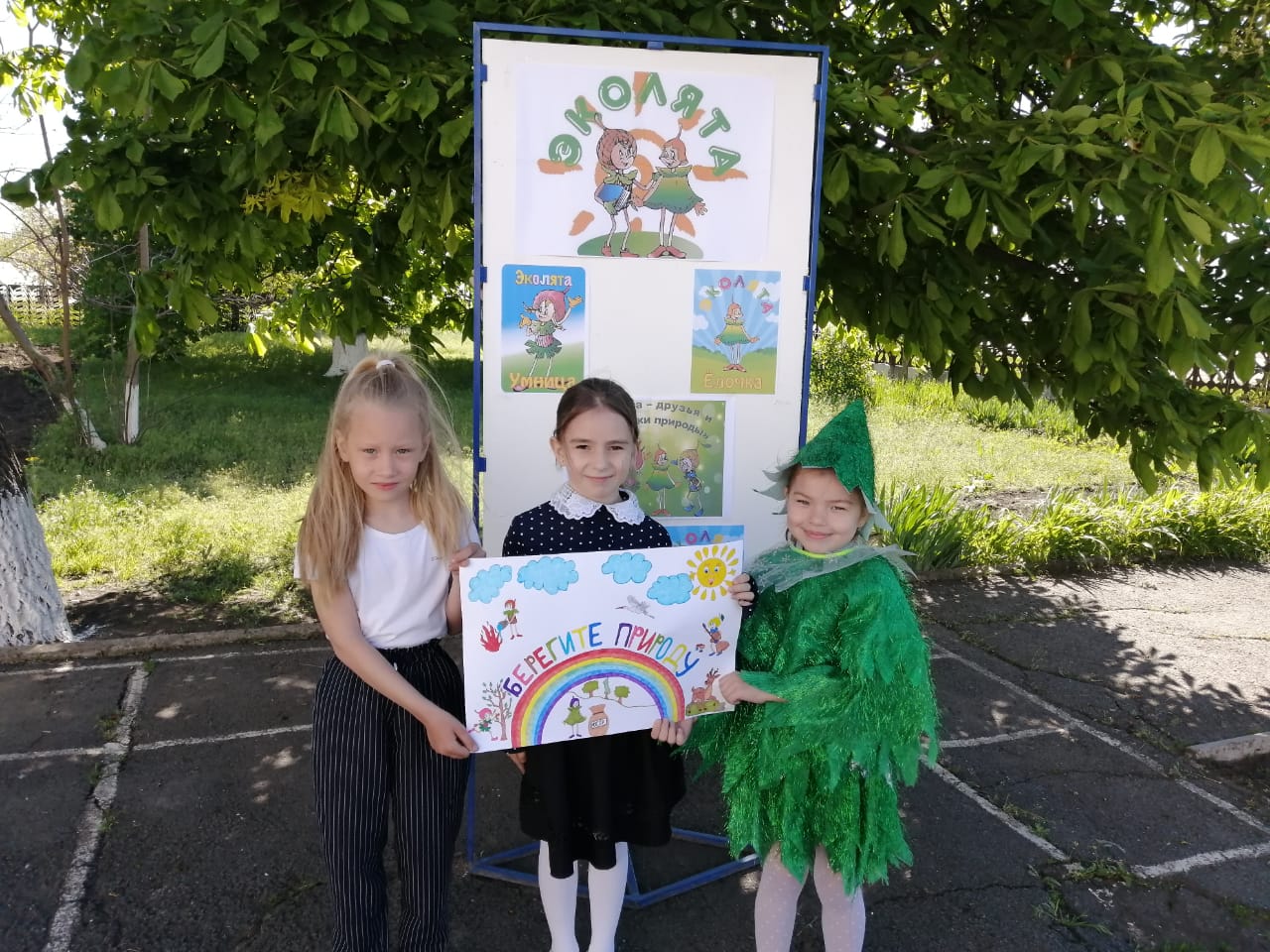 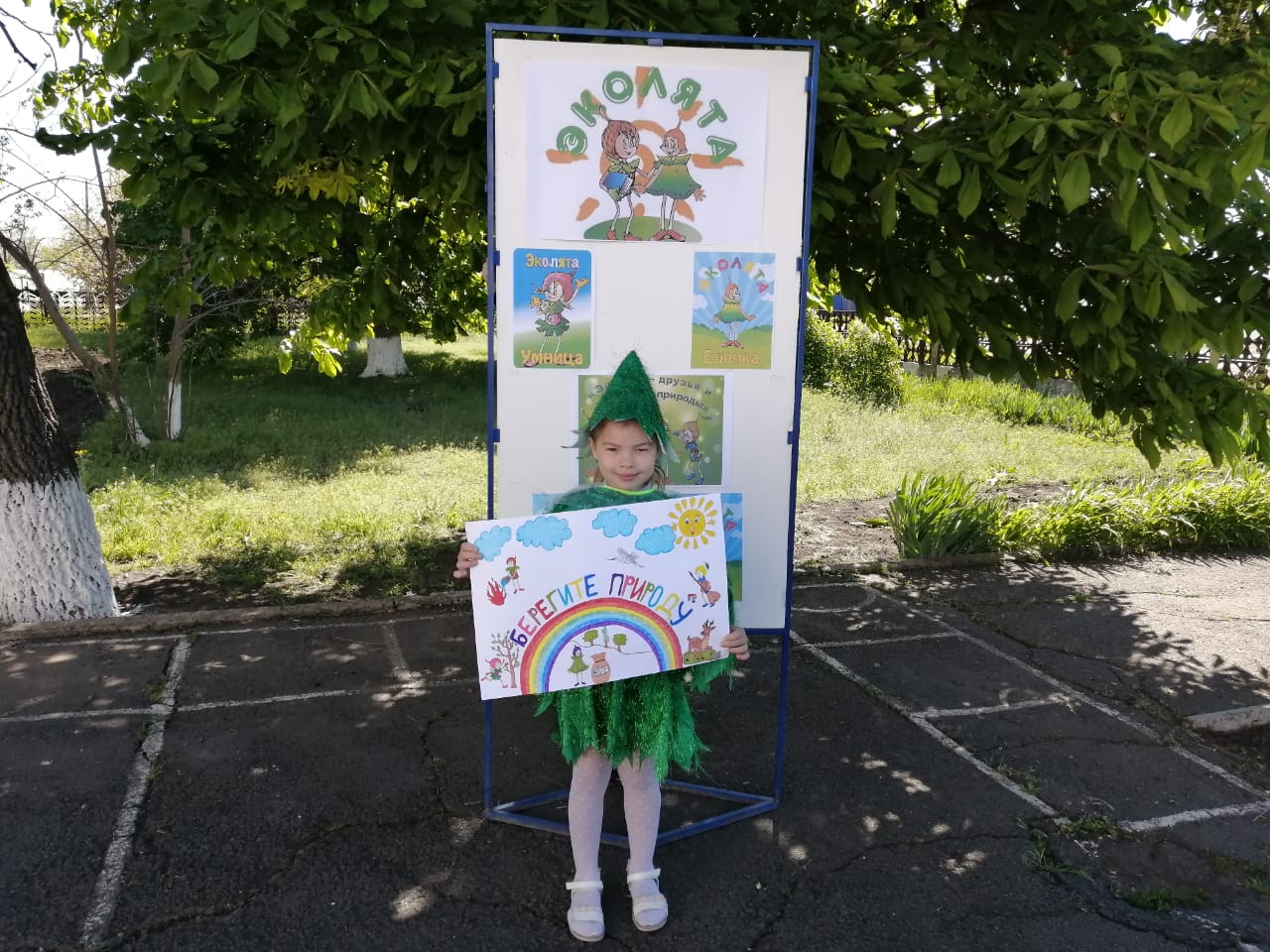 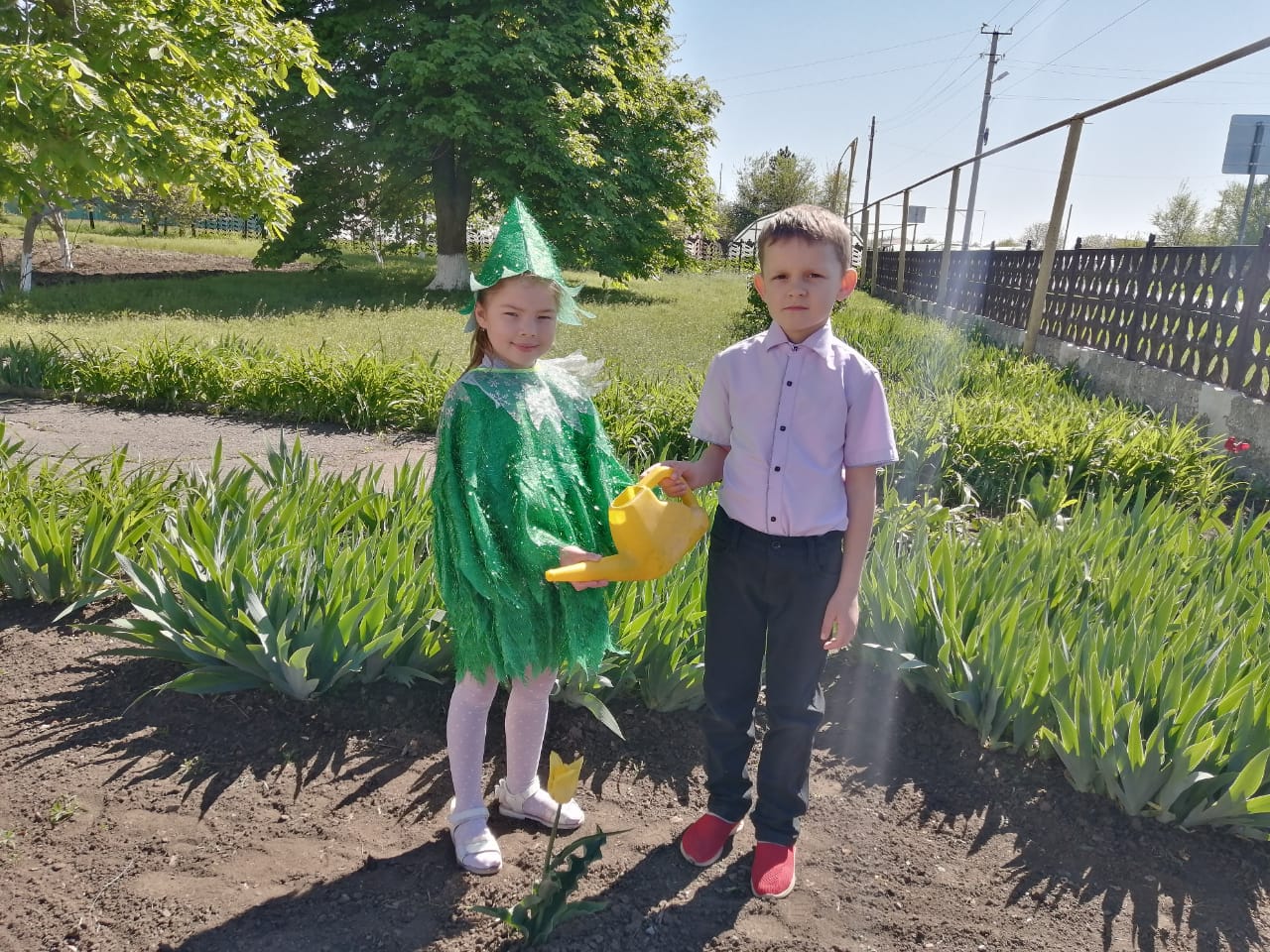 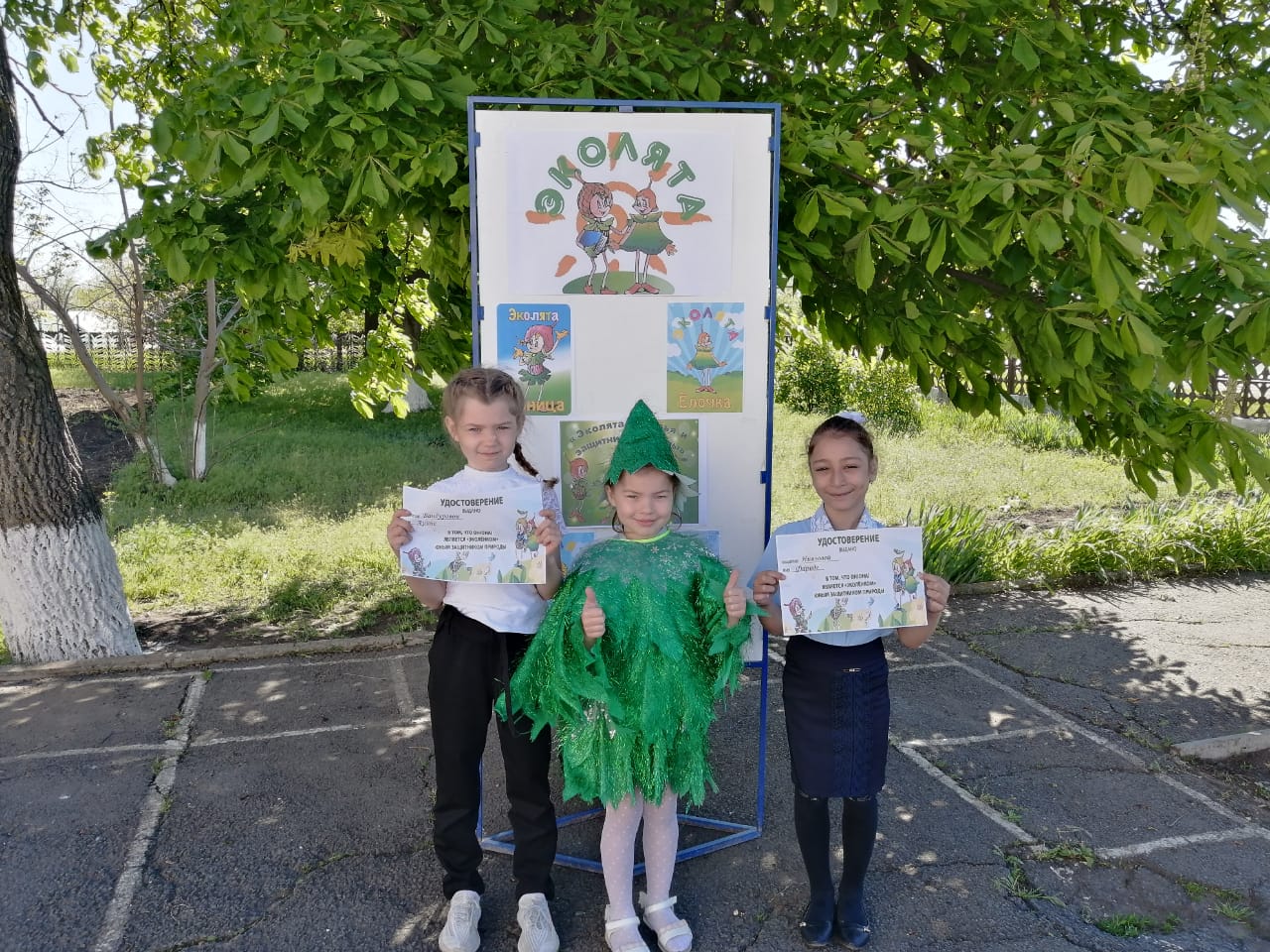 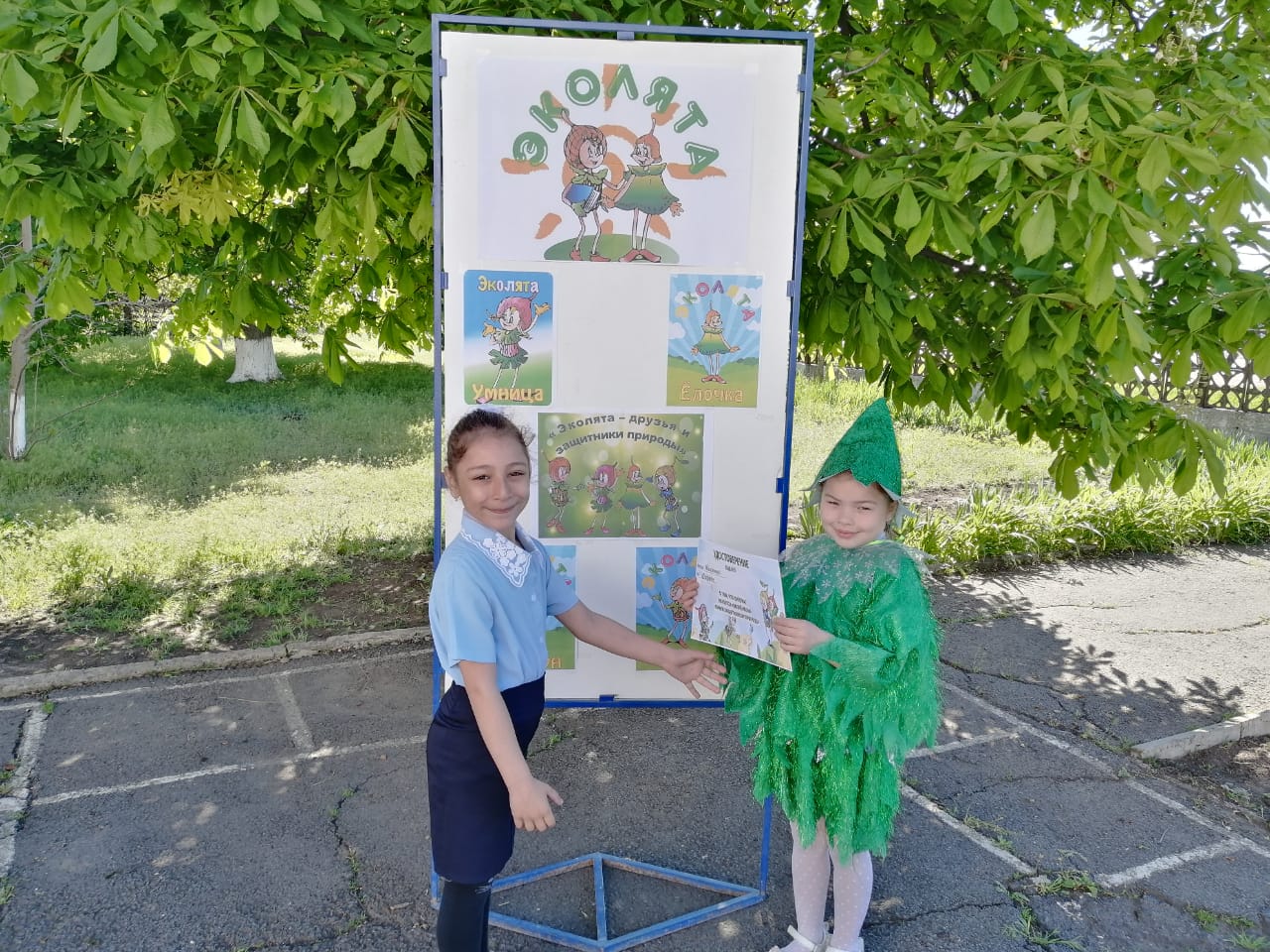 